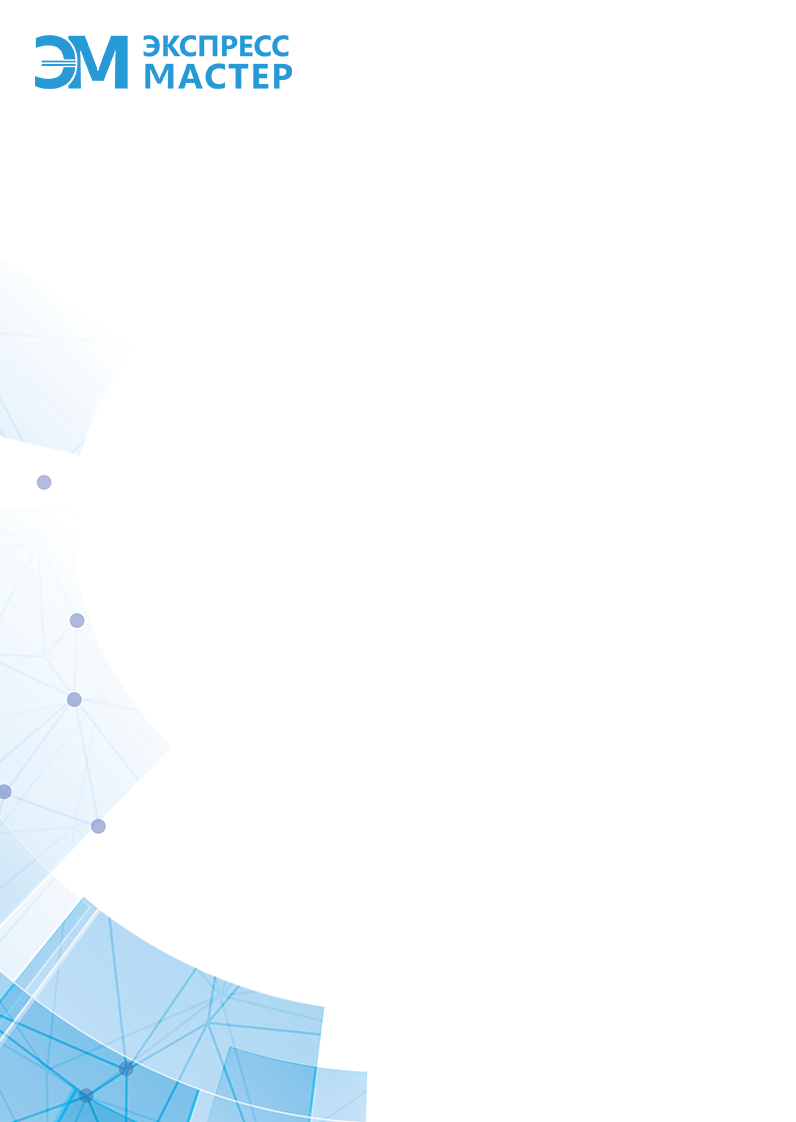 Анкета заполняется Экспедитором, доставившим груз на склад1Конечный пункт доставки груза в город РФ1Конечный пункт доставки груза в город РФ		Город в который отправляется груза		Город в который отправляется груза		Город в который отправляется груза		Город в который отправляется груза		Город в который отправляется груза		Город в который отправляется груза		Город в который отправляется груза		Город в который отправляется груза		Город в который отправляется груза		Город в который отправляется груза		Город в который отправляется груза		Город в который отправляется груза		Город в который отправляется груза		Город в который отправляется груза2Грузотправитель2ГрузотправительНазвание компании (или НЛ,ИП-указать ФИО) и номер телефона!!Название компании (или НЛ,ИП-указать ФИО) и номер телефона!!Название компании (или НЛ,ИП-указать ФИО) и номер телефона!!Название компании (или НЛ,ИП-указать ФИО) и номер телефона!!Название компании (или НЛ,ИП-указать ФИО) и номер телефона!!Название компании (или НЛ,ИП-указать ФИО) и номер телефона!!Название компании (или НЛ,ИП-указать ФИО) и номер телефона!!Название компании (или НЛ,ИП-указать ФИО) и номер телефона!!Название компании (или НЛ,ИП-указать ФИО) и номер телефона!!Название компании (или НЛ,ИП-указать ФИО) и номер телефона!!Название компании (или НЛ,ИП-указать ФИО) и номер телефона!!Название компании (или НЛ,ИП-указать ФИО) и номер телефона!!Название компании (или НЛ,ИП-указать ФИО) и номер телефона!!Название компании (или НЛ,ИП-указать ФИО) и номер телефона!!3Грузополучатель3ГрузополучательНазвание компании (или НЛ,ИП-указать ФИО) и номер телефона!!Название компании (или НЛ,ИП-указать ФИО) и номер телефона!!Название компании (или НЛ,ИП-указать ФИО) и номер телефона!!Название компании (или НЛ,ИП-указать ФИО) и номер телефона!!Название компании (или НЛ,ИП-указать ФИО) и номер телефона!!Название компании (или НЛ,ИП-указать ФИО) и номер телефона!!Название компании (или НЛ,ИП-указать ФИО) и номер телефона!!Название компании (или НЛ,ИП-указать ФИО) и номер телефона!!Название компании (или НЛ,ИП-указать ФИО) и номер телефона!!Название компании (или НЛ,ИП-указать ФИО) и номер телефона!!Название компании (или НЛ,ИП-указать ФИО) и номер телефона!!Название компании (или НЛ,ИП-указать ФИО) и номер телефона!!Название компании (или НЛ,ИП-указать ФИО) и номер телефона!!Название компании (или НЛ,ИП-указать ФИО) и номер телефона!!4Наименование груза5Количество мест 5Количество мест Обшее количество грузовых мест (палеты,к/коробки,мешки,полителеновые упаковки,)Обшее количество грузовых мест (палеты,к/коробки,мешки,полителеновые упаковки,)Обшее количество грузовых мест (палеты,к/коробки,мешки,полителеновые упаковки,)Обшее количество грузовых мест (палеты,к/коробки,мешки,полителеновые упаковки,)Обшее количество грузовых мест (палеты,к/коробки,мешки,полителеновые упаковки,)Обшее количество грузовых мест (палеты,к/коробки,мешки,полителеновые упаковки,)Обшее количество грузовых мест (палеты,к/коробки,мешки,полителеновые упаковки,)Обшее количество грузовых мест (палеты,к/коробки,мешки,полителеновые упаковки,)Обшее количество грузовых мест (палеты,к/коробки,мешки,полителеновые упаковки,)Обшее количество грузовых мест (палеты,к/коробки,мешки,полителеновые упаковки,)Обшее количество грузовых мест (палеты,к/коробки,мешки,полителеновые упаковки,)Обшее количество грузовых мест (палеты,к/коробки,мешки,полителеновые упаковки,)Обшее количество грузовых мест (палеты,к/коробки,мешки,полителеновые упаковки,)Обшее количество грузовых мест (палеты,к/коробки,мешки,полителеновые упаковки,)6Стоимость груза 6Стоимость груза Для страховки груза указывается итоговая-документальная сумма и номера документов подтверждающий еёДля страховки груза указывается итоговая-документальная сумма и номера документов подтверждающий еёДля страховки груза указывается итоговая-документальная сумма и номера документов подтверждающий еёДля страховки груза указывается итоговая-документальная сумма и номера документов подтверждающий еёДля страховки груза указывается итоговая-документальная сумма и номера документов подтверждающий еёДля страховки груза указывается итоговая-документальная сумма и номера документов подтверждающий еёДля страховки груза указывается итоговая-документальная сумма и номера документов подтверждающий еёДля страховки груза указывается итоговая-документальная сумма и номера документов подтверждающий еёДля страховки груза указывается итоговая-документальная сумма и номера документов подтверждающий еёДля страховки груза указывается итоговая-документальная сумма и номера документов подтверждающий еёДля страховки груза указывается итоговая-документальная сумма и номера документов подтверждающий еёДля страховки груза указывается итоговая-документальная сумма и номера документов подтверждающий еёДля страховки груза указывается итоговая-документальная сумма и номера документов подтверждающий еёДля страховки груза указывается итоговая-документальная сумма и номера документов подтверждающий её7Вид перевозки               Авто                                                                                         ЖД               Авто                                                                                         ЖД               Авто                                                                                         ЖД               Авто                                                                                         ЖД               Авто                                                                                         ЖД               Авто                                                                                         ЖД               Авто                                                                                         ЖД               Авто                                                                                         ЖД               Авто                                                                                         ЖД               Авто                                                                                         ЖД               Авто                                                                                         ЖД               Авто                                                                                         ЖД               Авто                                                                                         ЖД               Авто                                                                                         ЖД7Вид перевозкиВ Новосибирск доставка Авто иЖД. Доставка до Екатеренбурга и перми только АвтоВ Новосибирск доставка Авто иЖД. Доставка до Екатеренбурга и перми только АвтоВ Новосибирск доставка Авто иЖД. Доставка до Екатеренбурга и перми только АвтоВ Новосибирск доставка Авто иЖД. Доставка до Екатеренбурга и перми только АвтоВ Новосибирск доставка Авто иЖД. Доставка до Екатеренбурга и перми только АвтоВ Новосибирск доставка Авто иЖД. Доставка до Екатеренбурга и перми только АвтоВ Новосибирск доставка Авто иЖД. Доставка до Екатеренбурга и перми только АвтоВ Новосибирск доставка Авто иЖД. Доставка до Екатеренбурга и перми только АвтоВ Новосибирск доставка Авто иЖД. Доставка до Екатеренбурга и перми только АвтоВ Новосибирск доставка Авто иЖД. Доставка до Екатеренбурга и перми только АвтоВ Новосибирск доставка Авто иЖД. Доставка до Екатеренбурга и перми только АвтоВ Новосибирск доставка Авто иЖД. Доставка до Екатеренбурга и перми только АвтоВ Новосибирск доставка Авто иЖД. Доставка до Екатеренбурга и перми только АвтоВ Новосибирск доставка Авто иЖД. Доставка до Екатеренбурга и перми только Авто8Дополнительные услуги Обрешетка грузаПересчет вложенийПересчет вложенийПересчет вложенийПересчет вложенийПересчет вложенийПересчет вложенийПересчет вложенийПересчет вложенийПересчет вложенийПересчет вложенийПересчет вложений8Дополнительные услуги Упаковка в пенопластТепловой режимТепловой режимТепловой режимТепловой режимТепловой режимТепловой режимТепловой режимТепловой режимТепловой режимТепловой режимТепловой режим8Дополнительные услуги Внутритарный просмотрХрупкий грузХрупкий грузХрупкий грузХрупкий грузХрупкий грузХрупкий грузХрупкий грузХрупкий грузХрупкий грузХрупкий грузХрупкий груз8Дополнительные услуги ПаллетированиеДоупаковка  документовДоупаковка  документовДоупаковка  документовДоупаковка  документовДоупаковка  документовДоупаковка  документовДоупаковка  документовДоупаковка  документовДоупаковка  документовДоупаковка  документовДоупаковка  документов9Экспедитор9ЭкспедиторПолные фамилия имя печтными буквами                    код оператора               номер телефона Полные фамилия имя печтными буквами                    код оператора               номер телефона Полные фамилия имя печтными буквами                    код оператора               номер телефона Полные фамилия имя печтными буквами                    код оператора               номер телефона Полные фамилия имя печтными буквами                    код оператора               номер телефона Полные фамилия имя печтными буквами                    код оператора               номер телефона Полные фамилия имя печтными буквами                    код оператора               номер телефона Полные фамилия имя печтными буквами                    код оператора               номер телефона Полные фамилия имя печтными буквами                    код оператора               номер телефона Полные фамилия имя печтными буквами                    код оператора               номер телефона Полные фамилия имя печтными буквами                    код оператора               номер телефона Полные фамилия имя печтными буквами                    код оператора               номер телефона Полные фамилия имя печтными буквами                    код оператора               номер телефона Полные фамилия имя печтными буквами                    код оператора               номер телефона 10Документ удостоверяющий личность Документ удостоверяющий личность Паспорт                                 Права Документ удостоверяющий личность Паспорт                                 Права Документ удостоверяющий личность Паспорт                                 Права Документ удостоверяющий личность Паспорт                                 Права Документ удостоверяющий личность Паспорт                                 Права Подпись экспедироаПодпись экспедироаПодпись экспедироаПодпись экспедироа10Документ удостоверяющий личность           Серия                                               Номер           Серия                                               Номер           Серия                                               Номер           Серия                                               Номер           Серия                                               Номер Подпись экспедироаПодпись экспедироаПодпись экспедироаПодпись экспедироаДата__.__.20__г.